«Приключения семян и плодов»
            Эко-ассорти для учеников начальных классов школ №20 Это был день великих открытий! Оказывается, семена растений имеют самую разнообразную форму и размеры! Семечко орхидеи весит одну миллионную грамма (в 30 000 раз легче рисового зёрнышка), а семя сейшельской пальмы может весить до 18 кг! 
Еще, все семена – маленькие и большие - любят путешествовать! Порой они преодолевают сотни километров. Они путешествуют с помощью ветра, воды, морских течений. Часто, их помощниками становятся насекомые, птицы, звери и люди. Например, крючочком на кончике семянки плод репейника цепляется за тех, кто проходит или пробегает мимо, а семена лютика могут «укатить» за сотни километров, приклеившись к шине автомобиля.Ещё ребятишки узнали о том, что растения тоже засыпают и просыпаются. Как люди. Оказывается, всех раньше просыпаются цветы шиповника и цикория. В 3-4 часа утра. Они что, будильники заводят, чтобы не проспать?В завершении нашего приключения мы вместе с ребятами попробовали сделать клумбу-часы! На этой клумбе, каждый час раскрывают свои венчики разные цветы: маки и колокольчики, ноготки и вьюнки, а также шиповник, цикорий и лён.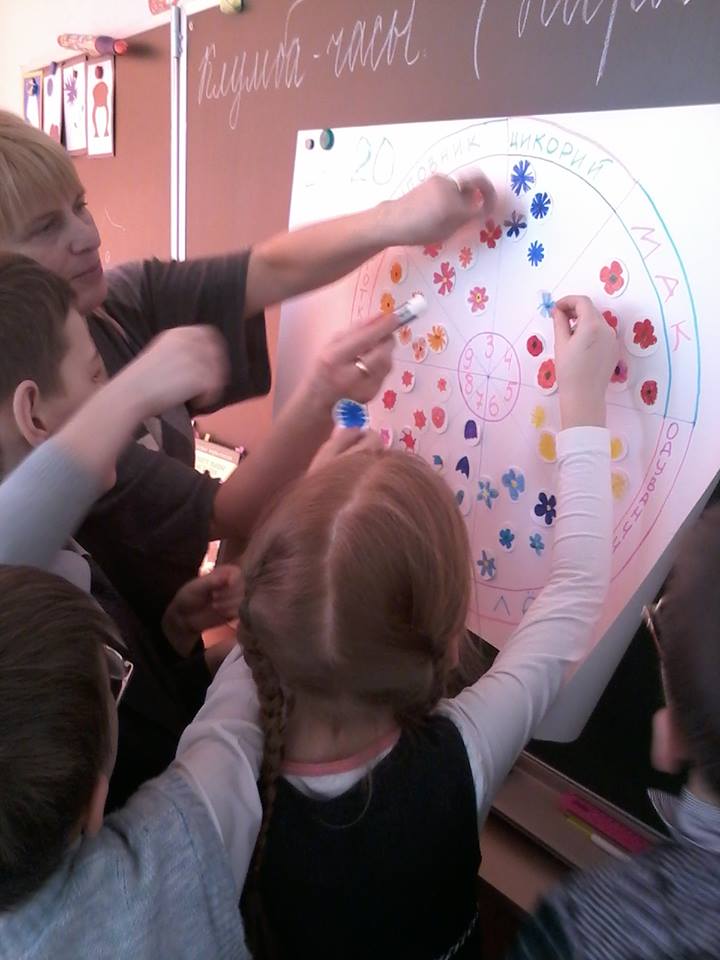 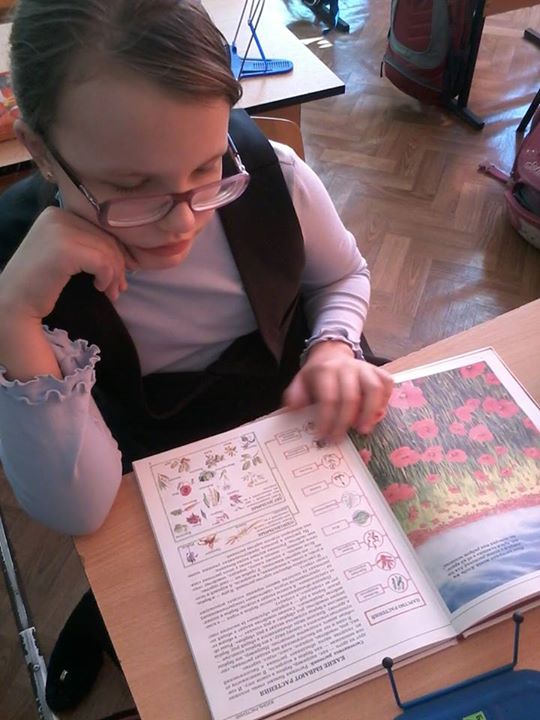 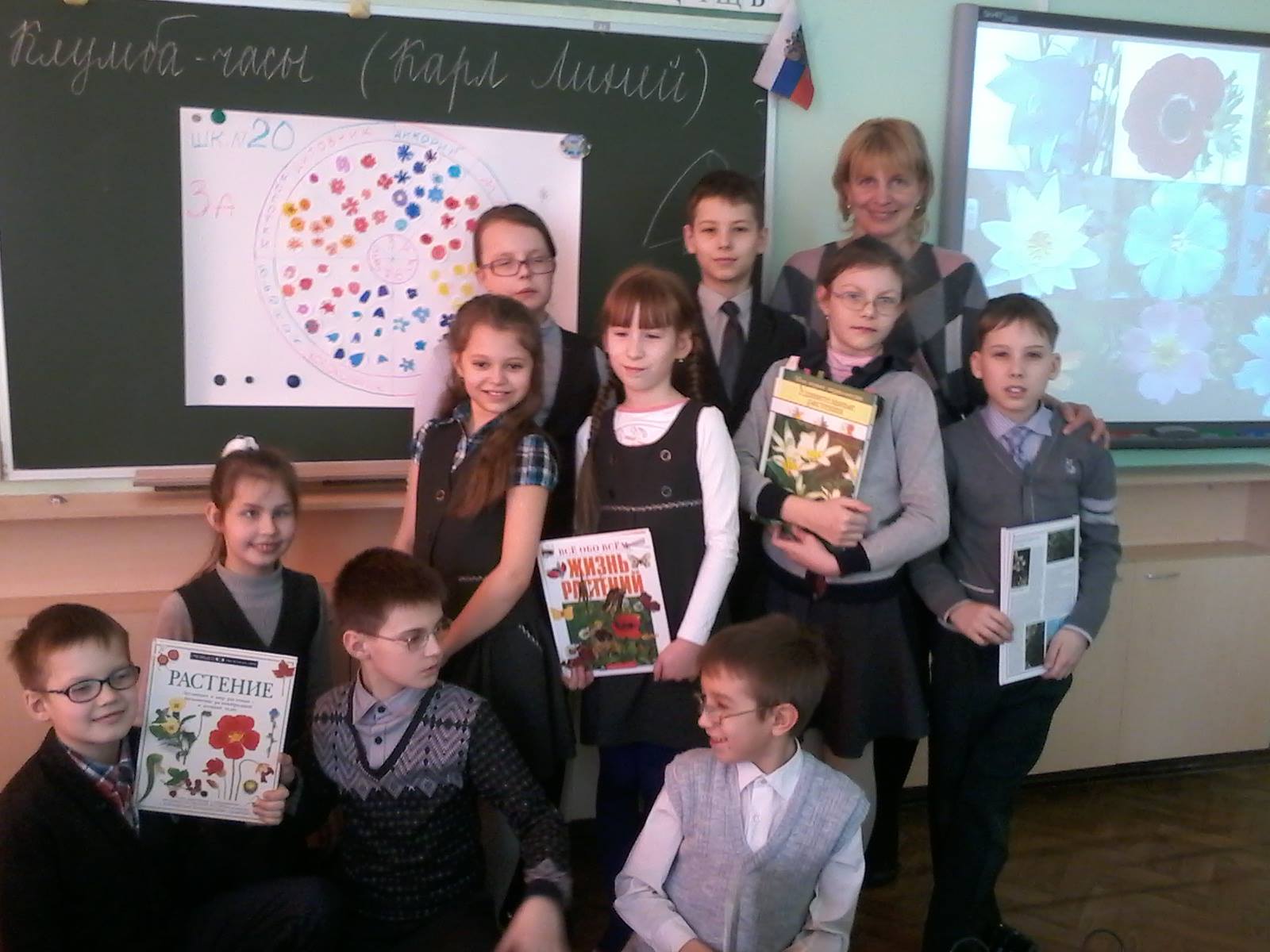 